INSTITUTO UNIVERSITARIO DE TECNOLOGIA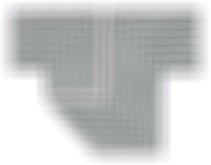 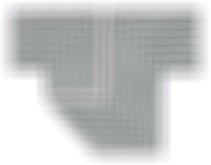 “ANTONIO JOSÈ DE SUCRE”SEDE CARACASPLANILLA DE CURSO INTENSIVO                                                                                         FECHA: _____________APELLLIDOS: ______________________ NOMBRES:__________________C.I.:___________________    ESPECIALIDAD:________________________CURSO INTENSIVO: ________________________FIRMA DEL ALUMNO:______________________ FIRMA - SELLO JEFE DE ESCUELA:____________________________________NOTA: EN CASO DE EXISTIR ALGUNA PRELACION; SERÁ ANULADA LA MATERIA AUTOMATICAMENTE.NO SE HARAN REINTREGO DE DINERO SOLO SE EMITIRA NOTA DE CREDITO.INSTITUTO UNIVERSITARIO DE TECNOLOGIA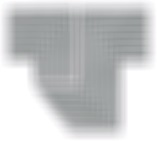                                              “ANTONIO JOSÈ DE SUCRE”                                                      SEDE CARACASPLANILLA DE CURSO INTENSIVO                                                                                         FECHA:_____________APELLLIDOS: ______________________ NOMBRES:__________________C.I.:___________________    ESPECIALIDAD:________________________CURSO INTENSIVO:________________________FIRMA DEL ALUMNO:______________________ FIRMA- SELLO CONTROL ACADEMICO_____________________________NOTA: EN CASO DE EXISTIR ALGUNA PRELACION; SERÁ ANULADA LA MATERIA AUTOMATICAMENTE.NO SE HARAN REINTREGO DE DINERO SOLO SE EMITIRA NOTA DE CREDITO.